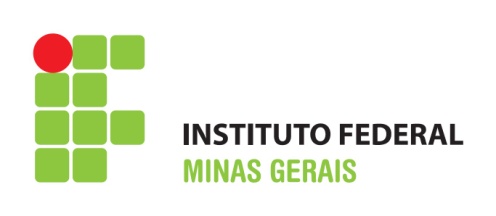 ANEXO V DA RESOLUÇÃO Nº 07 DE 19 DE MARÇO DE 2018TERMO DE COMPROMISSO DE ESTÁGIO DE ALUNOS JUNTO AO IFMGPelo presente instrumento, de um lado, o INSTITUTO FEDERAL DE EDUCAÇÃO, CIÊNCIA E TECNOLOGIA DE MINAS GERAIS, Autarquia Federal, inscrito no CNPJ/MF sob o nº. 10.626.896/0001-72, com Sede à Avenida Professor Mário Werneck, nº. 2.590, Bairro Buritis, CEP 30575-180, Belo Horizonte, Estado de Minas Gerais, na condição de concedente, por intermédio de seu Campus ____________, inscrito no CNPJ sob o nº. ______________, sito à Rua __________, nº. _________, Bairro _______, em __________, Estado de Minas Gerais, doravante denominado CAMPUS DO IFMG, neste ato representado pelo Diretor-Geral ___________, brasileiro, casado, servidor público federal, portador da Cédula de Identidade ____________________ - SSP/MG e CPF nº. ___________, residente e domiciliado à Rua _______________, nº. __________, Bairro ______________, em ___________, CEP __________, Estado de Minas Gerais, e, de outro lado, o estudante _____________, brasileiro, _____, estado civil ____, portador da Carteira de Identidade ______________ - SSPMG e CFPF nº. ______________, domiciliado e residente à Rua ___________, nº. _________, Bairro ____, CEP___________, em _____cidade _________, Estado de Minas Gerais, matriculado no curso________________, nível acadêmico ____________, de agora em diante designado ESTAGIÁRIO, com a interveniência da INSTITUIÇÃO DE ENSINO __________, inscrita no CNPJ sob o nº. _________________ , com sede à Rua _________________, nº. _____, Bairro ___________, em __________, CEP ___________, Estado de Minas Gerais, neste ato representada por seu Reitor/Diretor-Geral ___________, brasileiro, _____casado ____, portador da Carteira de Identidade ______________ - SSPMG e CFPF nº. ______________, domiciliado e residente à Rua ___________, nº. _________, Bairro ____, CEP___________, em _____cidade _________, Estado de Minas Gerais, doravante denominada INSTITUIÇÃO DE ENSINO, firmam o presente Termo de Compromisso de Estágio mediante as cláusulas e condições seguintes:CLÁUSULA PRIMEIRA – DA LEGISLAÇÃOO presente Termo de Compromisso reger-se-á pela Lei nº 11.788/2008, pela Orientação Normativa vigente, que estabelece orientações sobre a aceitação de estagiários no âmbito da Administração Pública federal direta, autárquica e fundacional, expedida pelo Ministério do Planejamento, Desenvolvimento e Gestão e pelas condições estabelecidas neste Termo e seu respectivo plano de atividades, celebrado entre a INSTITUIÇÃO DE ENSINO, o CAMPUS DO IFMG e o ESTAGIÁRIO.CLÁUSULA SEGUNDA – DA CARACTERIZAÇÃO DO ESTÁGIO2.1 – O estágio visa ao aprendizado de competências próprias da atividade profissional e à contextualização curricular, objetivando o desenvolvimento do educando para a vida cidadã e para o trabalho.2.2 – Estágio não obrigatório é aquele desenvolvido como atividade opcional, acrescido à carga horária regular e obrigatória.2.3 – Estágio obrigatório é aquele definido como tal no projeto pedagógico do curso, cuja carga horária é requisito para a aprovação e obtenção do diploma.2.4 – O estágio obrigatório somente será realizado sem ônus para o CAMPUS DO IFMG.2.5 – A duração do estágio não poderá exceder 2 (dois) anos, exceto quando se tratar de estagiário com deficiência.2.6 - O presente Termo de Compromisso terá vigência de _____/_____/_______ a _____/_____/________.2.7 – O presente Termo de Compromisso deverá conter um plano de atividades e será assinado pelo ESTAGIÁRIO ou por seu representante ou assistente legal, quando ele for absoluta ou relativamente incapaz, pela INSTITUIÇÃO DE ENSINO e pelo CAMPUS DO IFMG. 2.8 - O presente Termo de Compromisso poderá ser alterado por meio de termos aditivos e ser rescindido a qualquer tempo, mediante comunicação escrita.2.9 - O ESTAGIÁRIO deverá cumprir uma jornada máxima de ______ horas diárias e no máximo _______ horas semanais, respeitando a legislação pertinente.2.10 – O estágio não cria vínculo de qualquer natureza, sendo que o descumprimento da lei 11.788 e deste Termo de Compromisso caracteriza vínculo de emprego do educando com o CAMPUS DO IFMG para todos os fins da legislação trabalhista e previdenciária.CLÁUSULA TERCEIRA – DAS OBRIGAÇÕES DO CAMPUS DO IFMG3.1 - Zelar pelo cumprimento deste Termo de Compromisso;3.2 – ofertar instalações que tenham condições de proporcionar ao educando atividades de aprendizagem social, profissional e cultural;3.3 – indicar servidor de seu quadro de pessoal, com formação ou experiência profissional na área de conhecimento desenvolvida no curso do estagiário, para orientar e supervisionar até 10 (dez) estagiários simultaneamente. O CAMPUS DO IFMG nomeia neste ato o servidor ________________________________ para orientar, supervisionar e avaliar o ESTAGIÁRIO. Para orientação e supervisão do estagiário de nível fundamental ou médio, o servidor indicado deve ter, no mínimo o mesmo nível de formação do estagiário; 3.4 – conceder ao estudante em estágio não-obrigatório, uma bolsa de estágio no valor de ________________________________, bem como o auxílio-transporte;3.5 - observar a legislação relacionada à saúde e segurança no trabalho;3.6 - enviar à INSTITUIÇÃO DE ENSINO,  semestralmente, relatório de atividades, com vista obrigatória ao estagiário;3.7 - assegurar ao estagiário, sempre que o estágio tenha duração igual ou superior a um ano, período de recesso de 30 (trinta) dias ou proporcional nos casos de estágio inferior a um ano, preferencialmente durante suas férias escolares. No caso de estágio não obrigatório o recesso será remunerado. 3.8 – manter à disposição da fiscalização documentos que comprovem a relação de estágio;3.9 - por ocasião do desligamento do estagiário, entregar termo de realização do estágio com indicação resumida das atividades desenvolvidas, dos períodos e da avaliação de desempenho; e3.10 – contratar, no caso de estágio não obrigatório, seguro contra acidentes pessoais, cuja apólice seja compatível com valores de mercado.CLÁUSULA QUARTA – DAS OBRIGAÇÕES DA INSTITUIÇÃO DE ENSINO4.1 - avaliar as instalações do CAMPUS DO IFMG e sua adequação à formação cultural e profissional do educando;4.2 – indicar professor orientador, da área a ser desenvolvida no estágio, como responsável pelo acompanhamento e avaliação das atividades do estagiário. Neste ato a INSTITUIÇÃO DE ENSINO nomeia o Professor ___________________________________ para atuar como orientador do estágio;4.3 – exigir do educando a apresentação de relatórios semestrais de atividades;4.4 – zelar pelo cumprimento do Termo de Compromisso, reorientando o estagiário para outro local em caso de descumprimento de suas normas;4.5 – comunicar ao CAMPUS DO IFMG, no início do período letivo, as datas de realização de avaliações escolares ou acadêmicas; e4.6 – contratar, no caso de estágio obrigatório, seguro contra acidentes pessoais, cuja apólice seja compatível com valores de mercado.CLÁUSULA QUINTA – DAS OBRIGAÇÕES DO ESTAGIÁRIO5.1 – cumprir com empenho a programação estabelecida para seu estágio;5.2 – observar e obedecer às normas internas do CAMPUS DO IFMG e conduzir-se dentro da ética profissional;5.3 – comunicar à INSTITUIÇÃO DE ENSINO, qualquer fato relevante sobre seu estágio;5.4 – elaborar e entregar à INSTITUIÇÃO DE ENSINO o relatório final do estágio na forma, prazo e padrões estabelecidos;5.5 – comunicar à INSTITUIÇÃO DE ENSINO a interrupção, conclusão ou as eventuais alterações do convencionado neste termo de compromisso de estágio;5.6 – manter sigilo sobre informações, dados ou trabalhos reservados do CAMPUS DO IFMG a que tiver acesso; e5.7 – apresentar exame médico que comprove a aptidão para a realização do estágio. CLÁUSULA SEXTA – DO DESLIGAMENTOConstituem motivos para o desligamento do estudante do estágio curricular:6.1 – automaticamente, ao término do estágio;6.2 – a pedido de uma das partes;6.3 – o não cumprimento das condições estabelecidas neste Termo de Compromisso;6.4  –  o não comparecimento do ESTAGIÁRIO, sem motivo justificado, por mais de cinco dias consecutivos ou não, no período de um mês, ou 30 (trinta) dias durante todo o período de estágio. As faltas por motivo de provas escolares serão justificadas quando devidamente comprovadas pela INSTITUIÇÃO DE ENSINO; e6.5  –  a  interrupção do curso na INSTITUIÇÃO DE ENSINO.CLÁUSULA SÉTIMA – DO FOROOs partícipes nomeiam o foro da Justiça Federal em Belo Horizonte, Seção Judiciária de Minas Gerais, renunciando a qualquer outro, para dirimir qualquer pendência que não puder ser solucionada por via amigável.E, por estarem justas e acordadas, as partes assinam o presente instrumento em 03 (três) vias de igual teor e forma, na presença das testemunhas abaixo indicadas a tudo presente.____________________, ___ de _________________ de 20____.___________________________________________________ESTAGIÁRIO (A) ___________________________________________________REPRESENTANTE OU ASSISTENTE LEGAL DO ESTAGIÁRIO nome do representante ou assistente legal do estagiário________________________________________________________________INSTITUTO FEDERAL DE EDUCAÇÃO, CIÊNCIA E TECNOLOGIA DE MINAS GERAISCAMPUS _______Diretor-Geral _____________________________________________________INSTITUIÇÃO DE ENSINO ______________Reitor/Diretor-Geral _____________________ Testemunhas:1) ______________________________            2)_______________________________       CPF:____________________________	      CPF:____________________________